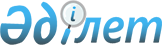 Об организации и обеспечении проведения приписки к призывному участку в 2015 году
					
			Утративший силу
			
			
		
					Решение акима Уилского района Актюбинской области от 3 декабря 2014 года № 19. Зарегистрировано Департаментом юстиции Актюбинской области 12 января 2015 года № 4142. Утратило силу решением акима Уилского района Актюбинской области от 29 декабря 2015 года № 6      Сноска. Утратило силу решением акима Уилского района Актюбинской области от 29.12.2015 № 6 (вводится в действие по истечении десяти календарных дней после дня его первого официального опубликования).

      В соответствии с подпунктом 13) пункта 1  статьи 33 Закона Республики Казахстан от 23 января 2001 года № 148 "О местном государственном управлении и самоуправлении в Республике Казахстан",  статьи 16 Закона Республики Казахстан от 16 февраля 2012 года № 561-IV "О воинской службе и статусе военнослужащих",  Постановлением Правительства Республики Казахстан от 27 июня 2012 года № 859 "Об утверждении Правил ведения воинского учета военнообязанных и призывников", аким Уилского района РЕШИЛ:

      1. Организовать и обеспечить проведение приписки к призывному участку государственного учреждения "Отдел по делам обороны Уилского района Актюбинской области" граждан мужского пола 1998 года рождения, которым в год приписки исполняется семнадцать лет, а также граждан старших возрастов, не прошедших ранее приписку, проживающих постоянно или временно на территории Уилского района, в период с января по март 2015 года.

      2. Начальнику государственного учреждения "Отдел по делам обороны Уилского района Актюбинской области" (по согласованию) принять меры по обеспечению организованного проведения приписки граждан к призывному участку, о результатах приписки информировать акима района к 10 апреля 2015 года.

      3. Контроль за выполнением настоящего решения возложить на заместителя акима района А. Казыбаева.

      4. Настоящее решение вводится в действие по истечении десяти календарных дней после дня его первого официального опубликования.


					© 2012. РГП на ПХВ «Институт законодательства и правовой информации Республики Казахстан» Министерства юстиции Республики Казахстан
				
      Аким района: 

М. Абдуллин
